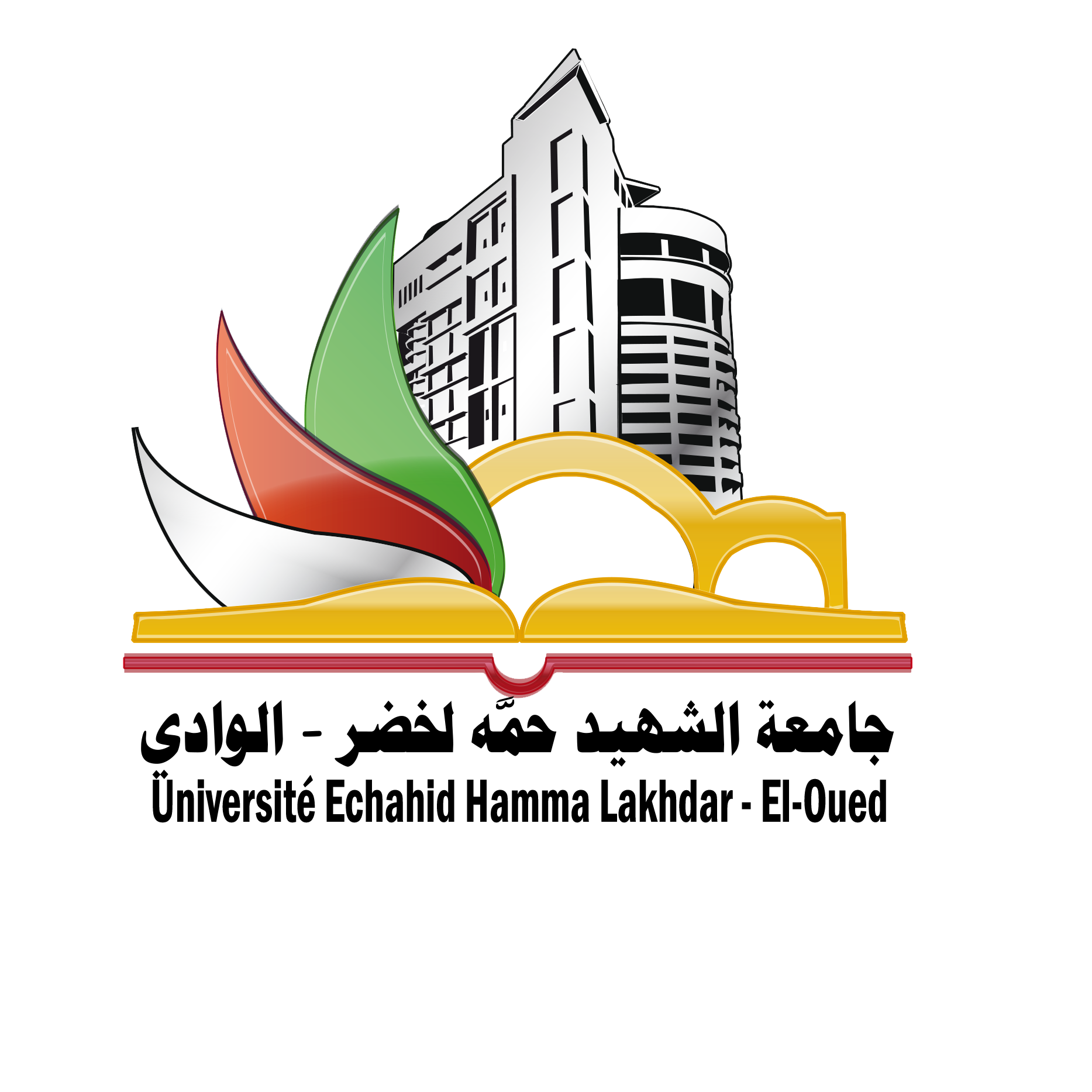 ERASMUS APPLICATION FORM University of El Oued ACADEMIC YEAR …………PLEASE USE A COMPUTER TO FILL IN THIS FORMAcademic Information: for Student  Academic Information: for Academic staff Academic Information: for administrative staff Passport or ID Card Number (Compulsory)Given Name: Family Name: Sex:Male FemaleDate of Birth:(e.g.dd-mm-yyyy)E-mail:Telephone Number: (+213…)Level of EnglishA1A2 B1B2 C1 C2 *Faculty/ DepartmentspecialtyDegreeBachelor       MasterDoctorateLevelL2  L3          M1  M2    2nd year 3rd yearother :GradeFaculty/ Department/ specialtyDiploma Faculty/ Service specialtySignature:This application must be completely filled out and signed